Дидактическая игра «Знакомства с народными якутскими сказками»Цель: Приобщения детей к якутским народным сказкам.Задачи: вызвать интерес народным игрушкам- развитие связной речи, диалогической, активизация словарного запаса детей - Развитие памяти восприятие, воображения- Воспитание любовь к художественной литературеМатериал: используется фигурки героев сказки из бабок.Правила игры: Играют 4-5 детей. Дети сидят в круг за столом. Каждый ребенок выбирает персонажи и  по очереди рассказывают сказку.                                                      Ход игры.Ведущий выставляет персонажи сказок и предлагает детям выбрать героев сказки, которую он будет рассказывать.ПаспортАвторской игры (игрушки)Убабытова Анна АлександровнаНазвание: « знакомства народными якутскими сказками»Год изготовления: 2016 г.Материал: Фигурки из бабок.Цель создания: Научить использовать игрушки из бросового материала.Целевая аудитория: игра ориентирована на детей старшего дошкольного возраста.Описание. Правила: Правила игры 4-5 детей. Дети сидят в круг за столом. Каждый ребенок выбирает персонажи и по очереди рассказывают сказку. Ход игры. выставляет персонажи сказок и предлагает детям выбрать героев сказки, которую он будет рассказывать. 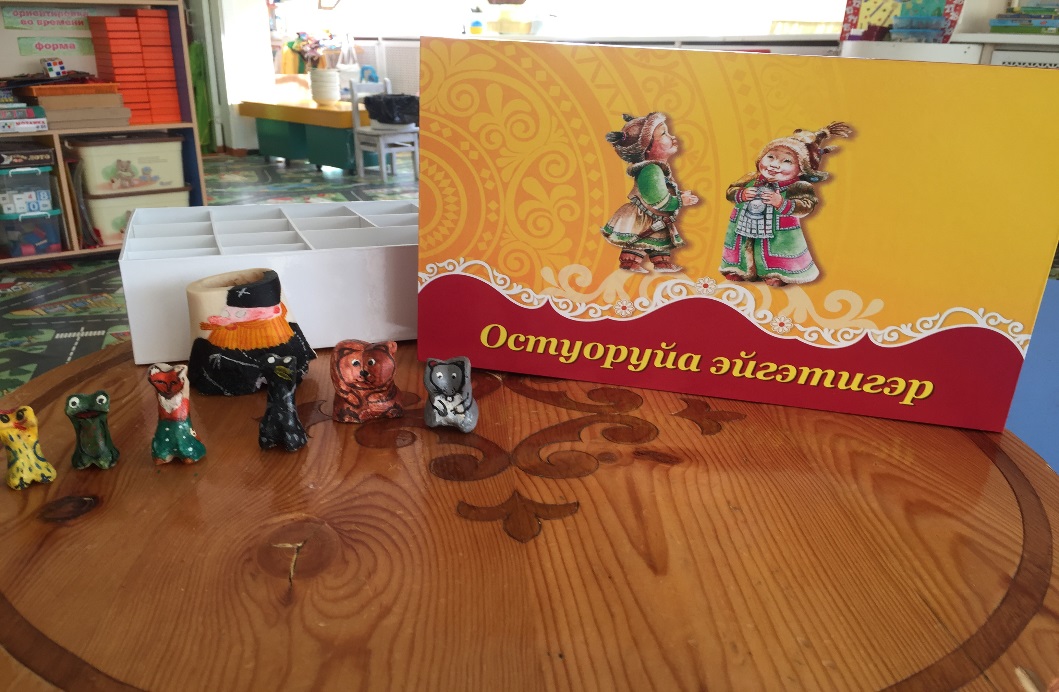 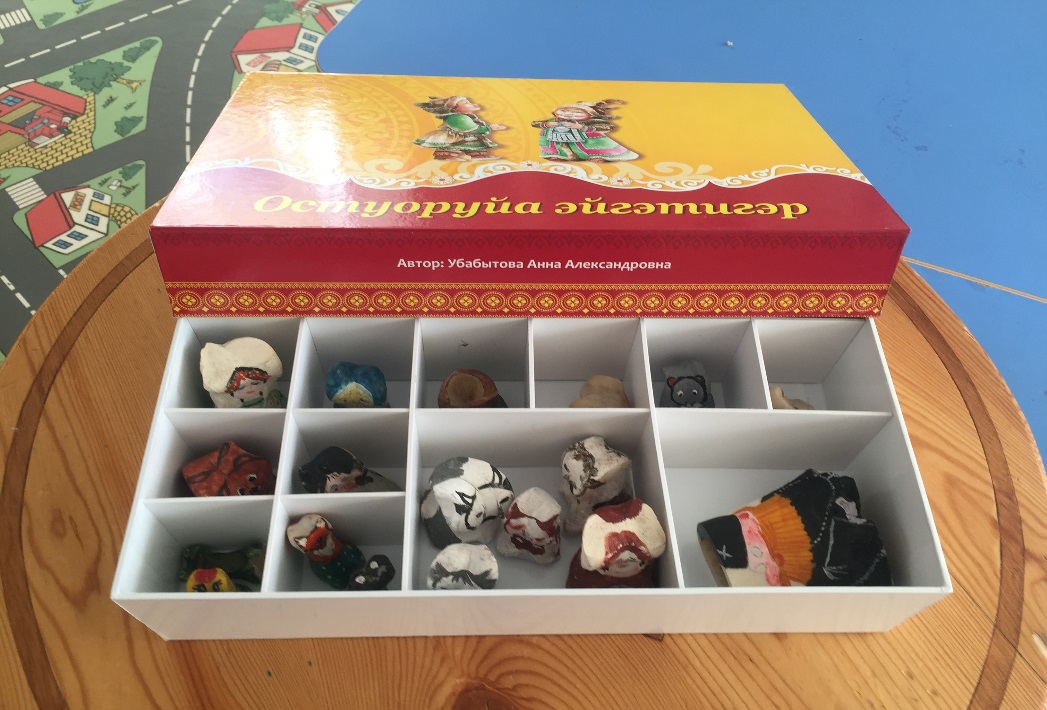 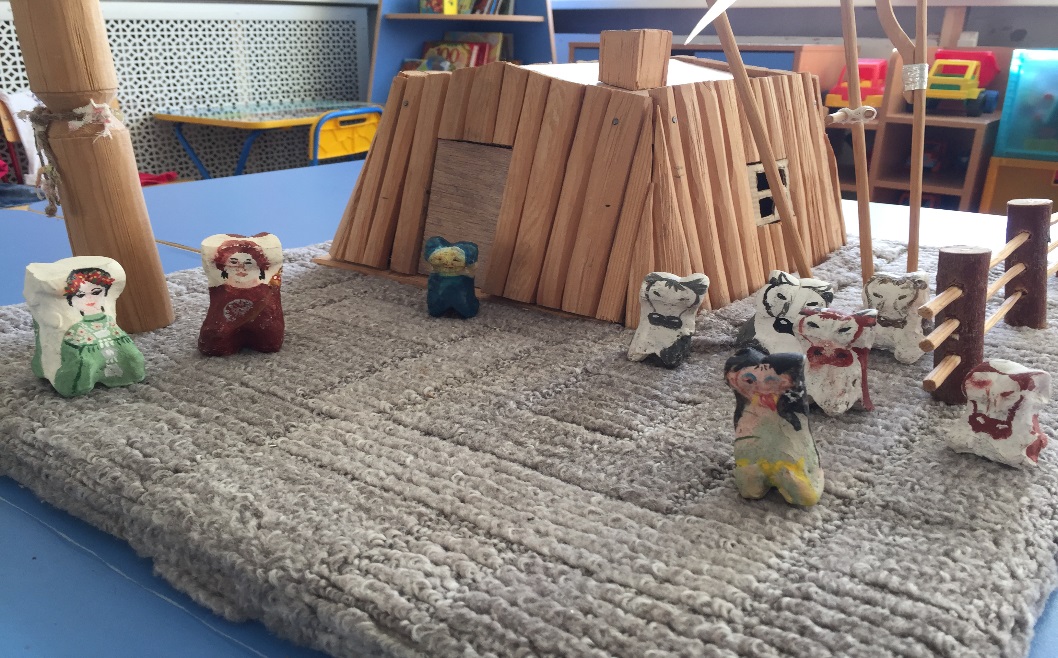 